Alfreton Town CouncilMINUTES OF THE FULL COUNCIL MEETING HELD ON TUESDAY  20th OCTOBER 2020 AT 7PM, BY ZOOMPresentChair: Councillor M KerryCouncillors:  G Dolman, L Hunt-Slade, H Jowett, B Slade, D Taylor, J Walker, S Walker, K Wood.ORDER OF BUSINESS48/20 To receive apologies for absenceRESOLVEDApologies were received and approved from Councillor S Marshall-Clarke (Personal)J Gdula (Personal)C O’Brien (Personal)Leave of absenceCouncillor M Bennett and A Richardson49/20 To receive any declarations of interest from MembersNone receivedItem 60/20 To ratify Planning Applications:Councillor J Walker.  Disclosable Pecuniary Interest.  To leave the meetingItem 60/20 To ratify Planning Applications:Councillor B Slade.  Personal Interest. To remain in the meeting.Item 60/20 To ratify Planning Applications:Councillor L Hunt-Slade.  Personal Interest.  To remain in the meeting.50/20 Recording and Filming of Council and Committee MeetingsNoted51/20 Public ParticipationNone present51/20 To consider any items which should be taken in exclusion of the press and publicNone received52/20 To hear from a representative of Derbyshire Police should one be availableMembers heard an update of issues raised in September  RESOLVEDThat the following items are raised	Police unable to access meetings through ZoomNotify Sally Price AVBC of items raised with the PoliceContact Alfreton SNT - Disappointment that not attended through invite and platform used, offer to supply a laptop or suggest phone dial in.  What action is being taken to resolve the issues raised already.  53/20 To read and consider the Minutes of the Meeting of Alfreton Town Council held on Tuesday 15th September 2020 copies have been circulated to each Member with the summons to attend the meeting; the Minutes may be taken as read. The minutes were readAn update was given on:Footpath applicationsFoodbank project it was agreed that a meeting would be called of the Working Group, to include Councillor H Jowett to consider the next steps54/20 After consideration to approve the signature of the Meeting Minutes of Tuesday 15th September 2020 by the person presiding as a correct recordRESOLVEDThat the minutes are approved55/20 To dispose of business, if any, remaining from the last meetingThere is none56/20 To receive and consider reports and minutes of committeesPlanning CommitteeRESOLVEDThe minutes were approved57/20 To receive and consider additional agenda items in the order in which they have been notified.To ratify the response on Public Spaces Protection Order(PSPO) ConsultationRESOLVEDThat the decision to extend PSPO to include the Welfare Ground, land by Bentley Close and Cemetery on Rodgers Lane is approvedTo receive a report on Website AccessibilityRESOLVEDThat the quote is approved and work completed for website compliance at a cost up to £480.00 (Webiness)That the accessibility statement is adoptedTo receive a report on Assets of Community ValueRESOLVEDThat the identified locations are approved:Alfreton Heritage Centre – Rodgers LaneAlfreton Welfare GroundAir and Army Cadet baseAlfreton Community HallThat the Town Council consults the residents through social media to identify any further assetsTo consider a replacement Christmas Nativity displayRESOLVEDTo accept the quote of £962.50 (RSM), that materials are costed to Christmas Lights Budget and labour costed to Personnel budgetTo receive the Christmas Event PlanRESOLVEDThat the plan is approvedThat the budget is approved of £4100.00To receive correspondence from Mr Barry Newton BEMRESOLVEDThat the letter is notedTo receive the regeneration planRESOLVEDThat the plan is adopted and budget identified for 2021/2022 and beyondThat Lead and Support Members are identified to implement the planThat the plan is promoted and published through social media and catchupThat the plan is approved with appropriate authorities’ responsibilities assignedThat authorities are canvassed to support and deliver their element of the plan58/20 To authorise the signing of orders for paymentRESOLVEDThat the accounts for September are approved for £12,153.8559/20 To receive reports from Members who may have attended Outside Bodies meetingsNone received60/20 To ratify Planning Applications:PDR/2020/0069No comments madeAVA/2020/0839 No comments madeAVA/2020/0821
RESOLVEDObjection to be raised:Echo observations and comments already made.Make clear ATC preference would be a roundabout to removes the challenges in the area of high-speed traffic and pedestrian safety.Due care and attention has not been afforded to this plan as changes are now being made, remind them of the previous comments made when the estate was in infancy.Planning condition: no properties to be occupied until the issue is resolvedCD6/0820/32RESOLVEDThat the Chair and Vice Chair of planning will revisit the application and provide a response, particularly in relation to the roofAVA/2020/0786
No comments made 
61/20 To review and approve the following policies:	RESOLVED	That the following policies are approvedDebit Card DeclarationFracking PolicyHouse of Confinement Access62/20 To consider 4 topics for communication	RESOLVED	PSPO and additional areasNativity replacementAssets of Community ValueWebsite AccessibilityFootpath 70/71 failureCongratulate Mr Barry Newton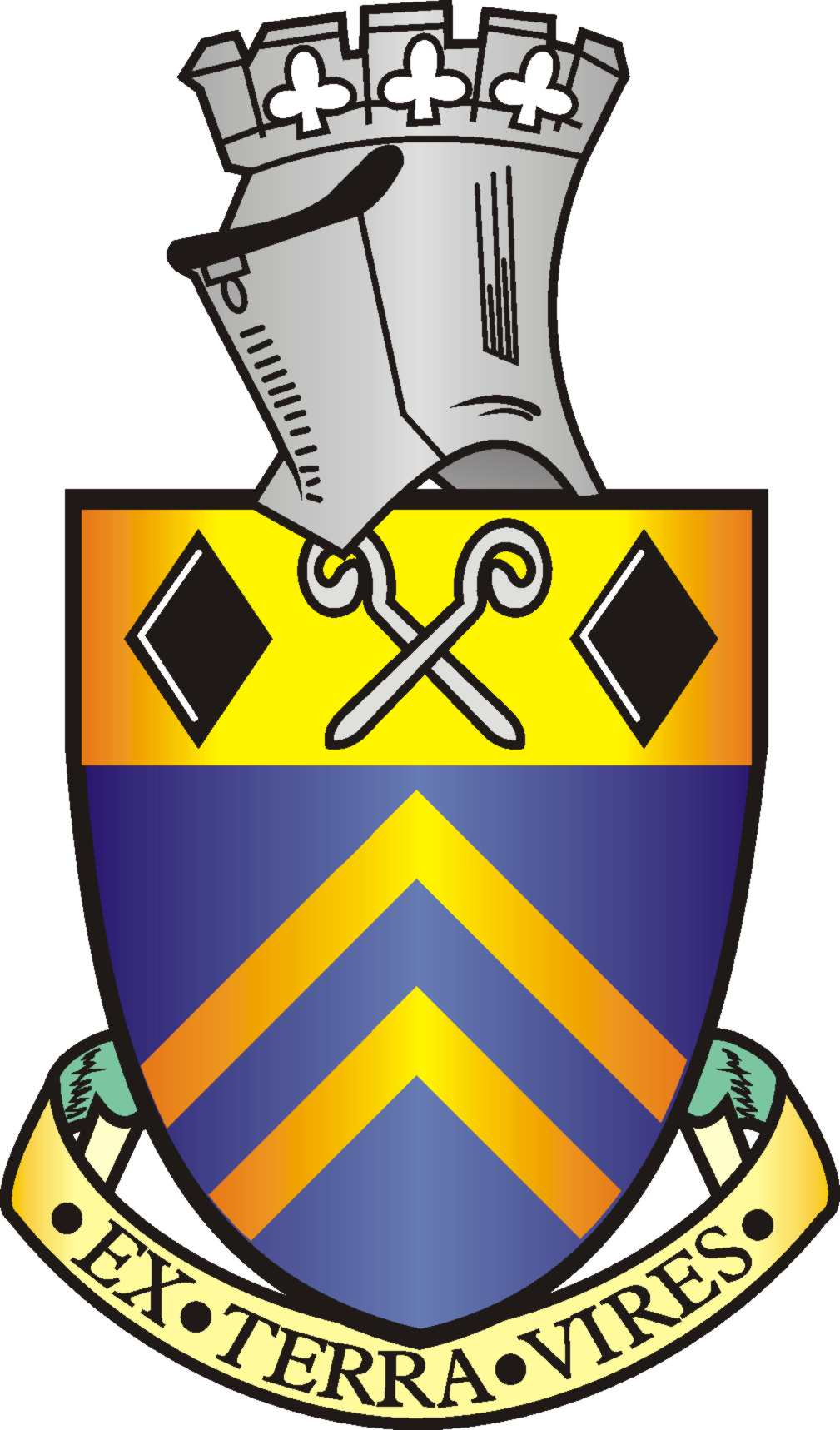 